NyderlandaiKaukenhofas (Keukenhof)Tai didžiausias pasaulyje gėlių sodas. Čia keliolikos hektarų plote pavasarį žydi apie 7 mln. gėlių – daugiausia tulpių. Gausūs lankytojai stebisi jų neįtikėtinomis formomis bei spalvomis.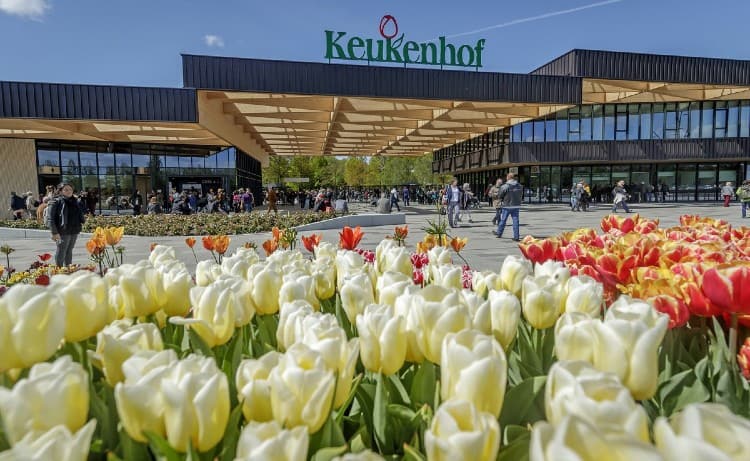 Hoge Veluwe nacionalinis parkasTai didžiausia saugoma gamtinė teritorija Nyderlanduose, išsidėsčiusi šalies viduryje. Čia, vienoje tankiausiai gyvenamų Europos sričių, išliko beveik nepaliestas natūralus kraštovaizdis. Parko centre yra Kröller-Müller meno muziejus, kuriame eksponuojama antroji pagal dydį pasaulyje puiki Van Gogho ir kitų įžymių XIX ir XX a. dailininkų kūrinių kolekcija. 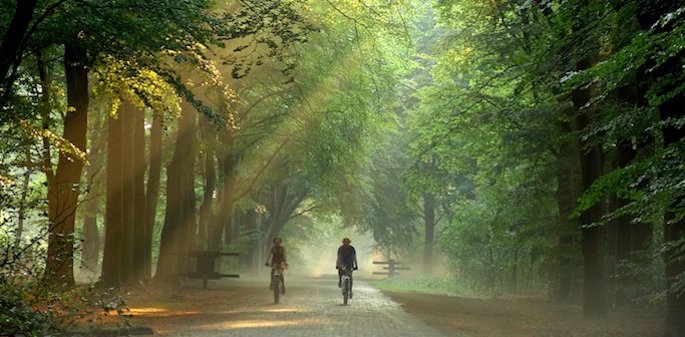 SostinėPlotasGyventojų skaičiusVėliavaValiutaKalbaMonarchija ar republikaKada įstojo į ESReligijaAmsterdamas41 526 km²17,28 milijonų (2019 m.)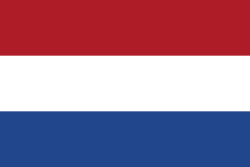 EuraiOlandųMonarchija1957m.Katalikai